Администрация  Свирьстройского городского поселения Лодейнопольского муниципального района Ленинградской области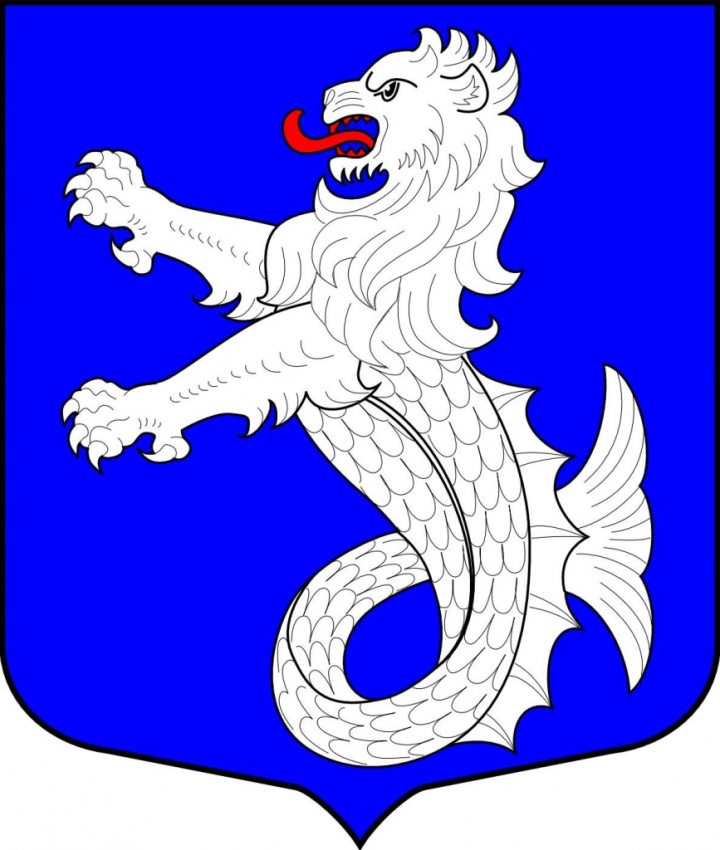 Отчет главы  Администрации Свирьстройского городского поселения перед  населением  по итогам социально -экономического развития за 2016 год и задачах на 2017 год.г.п. Свирьстрой17.02.2017г. ОТЧЕТАДМИНИСТРАЦИИ  И ГЛАВЫ АДМИНИСТРАЦИИ СВИРЬСТРОЙСКОГО ГОРОДСКОГО ПОСЕЛЕНИЯ О ПРОДЕЛАННОЙ  РАБОТЕ ЗА  2016 ГОД.    С учётом основных направлений плана социально-экономического развития, утвержденного постановлением Администрации Свирьстройского городского поселения № 180 от 11.11.2015 года, бюджетной политики, имеющейся налоговой базы, а также поступления доходов от использования имущества, его продажи и других источников доходной части бюджета поселения был утвержден бюджет  на 2016 год. Соответственно доходам были утверждены и расходы. Собственные доходы поселения были определены первоначально в размере 11,8 млн. рублей. Безвозмездные поступления были запланированы в виде дотаций из бюджета района в сумме 490,2 тыс. руб., в виде субвенций из областного бюджета  в сумме 557,1 тыс. рублей и субсидий  из областного бюджета в сумме 772,2 тыс. руб. Всего планируемый общий объем доходов в 2016 году должен был составить 13,6 млн. рублей, общий объем расходов 14,2 млн. рублей, дефицит бюджета при этом  был 600,0 тыс. рублей.     В тоже время Администрацией  были разработаны мероприятия по увеличению налоговых и неналоговых поступлений  в бюджет поселения,    проанализированы имеющиеся резервы для увеличения поступлений,  усилен контроль поступления арендной платы за  пользование муниципальным имуществом и землей. По-прежнему  активно занимались продажей земельных участков.  В течение 2016 года в  бюджет поселения вносились изменения и дополнения 3 раза, причем в сторону увеличения как доходной, так и расходной частей бюджета. В результате этой  работы доходная часть  бюджета  поселения исполнена на 94,4 % в сумме 16,0  млн. рублей (при плане 17,0 млн. руб.)(2015г.  в сумме 16,9 млн. руб.), руб. в том числе собственные доходы составляют 70,6%  от всего бюджета, их исполнение составляет 11,3 млн. руб. (при плане 11,5 млн. руб.) - исполнение составило 98,8 %  (причина неисполнения: - задолженность по арендной плате за полугодие ООО «Лависс» 680,0 тыс.рублей)Рост  бюджета  2016 года  в доходной части к  первичному составил 3,4 млн. рублей, а в расходной части 3,6 млн. рублей.  Исходя  из стоявших перед нами  задач в отчетный период, участвовали в государственной  программе Ленинградской области  «Развитие автомобильных дорог Ленинградской области» и получили дополнительные средства с областного бюджета на ремонт автомобильных дорог в сумме 627,967 тыс. руб. (2015г. в сумме 585,00 тыс. руб.), участвуя в программе Ленинградской области «Обеспечение устойчивого функционирования и развития коммунальной и инженерной инфраструктуры и повышение энергоэффективности в Ленинградской области», на ремонт теплотрассы в сумме 2млн.16 тыс. руб.(2015г. в сумме 1596,5 тыс. руб.), в программе по общественному совету 1млн 142 тыс. рублей.В структуре собственных исполненных доходов 2016 года 11,3 млн. руб.: -8,3 % составляет  налог на доходы физических лиц (947,5 тыс. руб.; +244,5 тыс. руб. к 2015г.)  - 13,1% акцизы на нефтепродукты (1481,6 тыс.рублей +955,5 тыс.рублей к 2015 году), - 39,9 % - земельный налог (4522,6 тыс. руб.;– 484,0 тыс. руб. к 2015г.); - 0 % - транспортный налог (-556,2 тыс. руб. к 2015г.); - 20,6 %  доходы от  продажи материальных и нематериальных активов составляют (2330,8 тыс. руб.; -1 311,9 тыс. руб. к 2015г.); (здание Черемениной) – (не купили);- 13,2 % доходы от аренды за землю (1 500,4 тыс. руб.;- 370,2 тыс. руб. к 2015 году); - 2,9 % доходы от аренды имущества (326,0 тыс. руб.; - 13,6 тыс. руб. к 2015 году); - 0,8 %  доходы от оказания  платных услуг (92 тыс. руб.;+7 тыс. руб. к 2015 году).Полученные доходы не позволили исполнить  обязательства по расходам на 2016 год в полном объеме.  Удалось в основном выполнить мероприятия, намеченные планом экономического  и социального развития  поселения на 2016 год, также замечания и  предложения жителей поселения, высказанные в ходе предыдущего    отчета Администрации. На начало 2017 года существует просроченная кредиторская задолженность по содержанию дорог, вывозу мусора, оплаты за электроэнергии по уличному освещению - сумма 0,7 млн. рублейПриоритетными направлениями в финансировании  расходов из бюджета поселения были и остаются  обеспечение жизни деятельности поселения -это жилищно-коммунальное хозяйство и культура. В 2016 году жилищно-коммунальное хозяйство профинансировано в сумме  около  2,9 млн. рублей на содержание и ремонт инженерных сетей т.е. тепловых сетей, водопроводных и сетей водоотведения (2015г. – 2,0 млн. руб.).  благоустройство (содержание кладбища, вывоз мусора, содержание уличного освещения) - 1,9 млн. рублей (2015г. -2,1 млн.руб.); На мероприятия в области дорожного хозяйства в общей сумме 2,4 млн. рублей (2015г. -2,1 млн. руб.). Расходы из бюджета поселения на культуру в 2016 году составили  3,3 млн. рублей  (2015г. – 3,6 млн. рублей).  Общегосударственные расходы составляют 4,2 млн.рублей (содержание имущества  администрации, аппарата-управления).Сегодня мы подводим итоги работы по основным направлениям обеспечения жизнедеятельности поселения, таким как: землеустройство  Продолжалось предоставление земельных участков для строительства жилья, подготовлено 11 (-10) договоров купли-продажи земельных участков, 1 договор о предоставлении в аренду сроком на пять лет земельных участков для ИЖС, на основании Областного закона от 14 октября 2008 года № 105-оз «О бесплатном предоставлении отдельным категориям граждан земельных участков для индивидуального жилищного строительства на территории Ленинградской области»;  Подготовлено 40 (-3) постановления о предоставлении, продлении и расторжении договоров аренды, утверждении схемы расположения границ и установлении режима ограниченной хозяйственной деятельности по земельным участкам;На 01.01.2017 года у нас 660 (0) землепользователей, из них  86 (0) арендаторов земельных участков под ИЖС.  В прошедшем году мы контролировали поступление арендной платы за землю и погашение задолженности. За 2016 год поступило в бюджет поселения: от физических лиц 24,1 (0) тыс. руб., от юридических лиц 1 476,2 тыс. руб. (-370,2) Задолженность по уплате аренды земли 731,0 тыс. рублей.  Контролировали целевое использование земельных участков,  предоставленных физическим и юридическим лицам.  Так из  260 не ведут строительство на сегодняшний день  (100).  В 2011-2016 годах, велась  работа по постановке  на кадастровый учет  многоквартирных домов и коттеджей. Из 45 домов на начало 2017 года поставлено на кадастровый учет 36 земельных участков. Всего +21  Необходимо завершить эту работу уже в этом году.  В  этом должны быть заинтересованы все и администрация, и жители домов блокированной застройки.    С 2018 году усилиться ответственность для владельцев незарегистрированных, домов построенных на земельных участках под индивидуальное жилищное строительство. Если они не оформят собственность в ближайшее время, то будут платить земельный налог в двойной размер.  В 2018 году владельцев земли без четких границ межевания не смогут ее ни продать, ни подарить, ни заложить.  Жители узаконивают (получают в собственность, аренду) земельные участки  под жилыми домами; Администрация – получает налог с вышеуказанных земельных участков.   От продажи  земельных участков в бюджет поселения:  поступило        2 330,8 тыс. рублей (+ 854,6 тыс.руб.);   В 2017 году планируем продать  не менее 18 земельных участков под ИЖС, с этой целью будем заниматься более активно их предпродажной подготовкой и рекламой. В этом году получено сводное заключение о согласовании проекта генерального плана поселения, в ближайшее время генеральный план будет направлен в правительство Ленинградской области на утверждение. Эта работа должна быть завершена до конца июня 2017 года. На 01.01.2017 года всего заключено 8 договоров аренды на имущество.  План по поступлению платы за аренду имущества выполнен на 100,0 % в сумме 326.0 тыс. рублей.  В рамках мероприятий по погашению задолженности,  было проведено 8 – комиссий (приглашено 133 человека), 60 человек оплатили  задолженность на общую сумму – 48,2 тыс. рублей, которые поступили в бюджет поселения.  Проведена  работа по инвентаризации адресов земельных участков   в Федеральной информационной адресной системе. - В сфере ЖКХ и благоустройства   По прежнему продолжаем контролировать оперативную обстановку, качество предоставления услуг по отоплению, водоснабжению, и электроснабжению,  поддержание в рабочем состояние дорог местного значения;  Было рассмотрено 7 обращений граждан из них удовлетворены - 7.  а) Жилищный фонд: На мероприятия в области жилищного хозяйства администрацией потрачено 96,0 тыс.рублей, содержание имущества казны-39,4 тыс. рублей, взнос региональному оператору  на кап. ремонту-55,1тыс.рублей.    Проведены работы по текущему ремонту жилого фонда управляющей компанией ООО «Жилищное хозяйство» общей стоимостью 248,183 тыс. руб., в т.ч.:- работы по ул. Парковой, д. 17: очистка подвала от мусора, теплоизоляция труб в подвале вспененным полиэтиленом, ремонт кирпичной кладки проемов в цоколе, ремонт стен и откосов дверных проемов в подвале, герметизация межпанельных швов и стеновых панелей (кв. 59);- работы по ул. Парковой, д. 15: очистка подвала от мусора, ремонт кровли в местах примыканий к вентшахтам и парапетам, ремонт кирпичной кладки вентшахт, изготовление и установка дверей в подвал;- ул. Графтио, д. 24 – ремонт оголовков печных труб (кв. 1 ,2), замена конька (кв. 2, 3);- работы по ул. Графтио, д. д. 13, 15 – замена вводов ХВС.   В отношение жилого дома №1 по ул. Сосновая – на основании распоряжения Администрации ЛО от 03.02.2017г. №18 дом признан аварийным и подлежит сносу, с осущестлвением отселения граждан до 31.12.2022г.( есть два варианта расселения, 13.02.2017 года жители приняли решение::: )    На учете граждан в качестве нуждающихся в жилых помещениях по состоянию на 01.01.2017 г. - 13 семей, в т.ч.  участники региональных и федеральных жилищных программ (молодежь, ипотека) - 3 семьи.По водоснабжению, водоотведению и теплоснабжению:  Проведены: 1. Замена запорно-регулирующей арматуры на ВОС (водоочистные сооружения) – 50,8 тыс. руб.; 2. Перекладка сетей водоотведения по пр. Кирова, д. 11  24 метра –сумма  72,41 тыс. руб.;  3. Участвовали в областной программе «Обеспечение устойчивого функционирования и развития коммунальной и инженерной инфраструктуры и повышение энергоэффективности в Ленинградской области»: замена участка теплотрассы от котельной до жилого дома № 32 по ул. Графтио –      2 240, 533 тыс. руб., из них:Областной бюджет – 2 016, 479 тыс. руб.;Местный бюджет – 224,054 тыс. руб.    Идет подготовка документов для участия в областной программе по ремонту тепловых сетей в 2017 году.  Электроснабжение:- на  электрообеспечение (ремонт, оплату электроэнергии, устройство уличного освещения, замена ламп, светильников) потрачено- 897,4 тыс. руб.- к сожалению, в этой части значительным недостатком в прошедшем, да и в начале текущего года, пока продолжаются частые отключения освещения по ул. Центральная, Мунгала, Набережная, на сегодня  мною согласован с Ленэнерго план работ по реконструкции уличных сетей освещения в этом микрорайоне и в районе Озерков  2017г. - составлен план на 2017 год по текущему ремонту уличного освещения;      -  на областном уровне (второй год) решается вопрос о передаче уличного освещения вдоль региональных дорог, проходящих внутри поселения, на облуживание и оплату за потребленную электроэнергию в дорожный комитет, а это значит, например, если говорить о нас, 44 светильника вдоль 3-х улиц (пр. Кирова, ул. Графтио, Подпорожская), т.е. 18,3% от общего количества 244 светильников, экономия составит 378,0 тыс. рублей, которые мы сможем потратить на собственные нужды дополнительно. - кроме текущего ремонта, мы, в 2016 году, участвовали в программе по 42-ОЗ «О содействии развитию иных форм местного самоуправления на части территорий населенных пунктов Ленинградской области, являющихся административными центрами поселений», по которой были выполнены работы по разработке проектов и устройству уличного освещения на ул. 1-Мая и Подпорожская на сумму: 461,399 тыс. руб.,  всего 16 светильников  Областной бюджет – 419, 455 тыс. руб.;Местный бюджет – 41 944 тыс. руб.      б) Дорожная деятельность: На основании Постановления Администрации № 233 от 17.12.2013 года "О создании дорожного фонда Свирьстройского городского поселения Лодейнопольского муниципального района Ленинградской области" с внесенными изменениями и дополнениями  определены источники доходов, которые формируют размер расходов направляемых на финансирования дорожных расходов. В 2016 году  доходы составили   в сумме 2,4 млн. руб.    В 2016 году Администрация поселения участвовала в областной программе – «Развитие автомобильных дорог Ленинградской области»: выполнены работы по ремонту дороги на ул. Лесная на сумму – 697,74 тыс. руб., из них:        - областной бюджет составил – 627,97 тыс. руб.;        - местный бюджет составил   – 69,77 тыс. руб.   По программе 42-ОЗ «О содействии развитию иных форм местного самоуправления на части территорий населенных пунктов Ленинградской области, являющихся административными центрами поселений», были выполнены работы по профилированию и ремонту дорог на ул. Строителей, 1-Мая, Коллективизации, Загородная на сумму: 500,0 тыс. руб., из них:   Областной бюджет – 454, 547 тыс. руб.;Местный бюджет – 45,453 тыс. руб.         Проводились работы по содержанию дорог  - оплата уличного освещения вдоль дорог  в сумме 922,0 тыс. руб.- производилась  чистка дорог от снега, грейдерование  на  общую сумму 294,77 тыс. руб. - установлены дорожные знаки на сумму 14,10 тыс. руб. по ул. Ленина – указатели улиц,  ул. Графтио- предупреждающие.- проведена экспертиза сметной документации для программы - 8,4 тыс. руб. Сегодня идет подготовка документов для участия в областной программе по капитальному ремонту дорог, также составлен план текущего ремонта дорог. На обеспечение санитарного состояния на автобусных остановках в поселке (42,0 тыс. руб.). Кроме того с привлечением  общественного совета   и жителей поселения:-восстановлен мост через ручей Мунгала, отремонтирован мост через речей в Озерках; - установлены светоотражающие столбики для безопасности дорожного движения на ул. Набережная, ул. Мунгала, ул. Коллективизации, у дамбы. Организация сбора и вывоза ТБО:    В 2016 году по 42-ФЗ установили 2 контейнерные площадки: на ул. Строителей (для ТБО) и на ул. 1-Мая (для крупногабаритного мусора) данные работы были выполнены на общую сумму 294,4 тыс. руб.,Областной бюджет – 267,598 тыс. руб.;Местный бюджет – 26,758 тыс. руб.    К сожалению, до сих пор остается не решенным вопрос об оплате за вывоз мусора  приезжими к нам в весеннее -летний период, это при том, что количество мусора возросло;- Увеличился вывоз ТБО, вывезено 1705 м3 мусора (в 2015 г. 1699 м3) мусора, израсходовано на эти цели 241,2 тыс.  руб. - проведена работа по вывозу крупногабаритного мусора с улиц на сумму – 79,0 тыс. руб.: Парковая, Графтио, Ленина, Подпорожская, пр. Кирова, Энергетиков, Строителей, Центральная;- проводилась работа по уборке территории поселения по трудовым договорам.Организация благоустройства:    С 2015 году на основании 42-оз « О содействии иных форм местного самоуправления на части  территории населенных пунктов Ленинградской области» нами определена часть территории поселения, где проживают 249 жителей поселения, из числа жителей поселения избран общественных совет в количестве 3 человек: Попов А.А. – председатель совета, Скуратова М. Н., Ишукова А.А. – члены общественного совета, совместно с которыми,  Администрацией были подготовлены документы для участия в программе для предоставления из областного бюджета субсидий на реализацию 2-х проектов: по разработке  и устройству уличного освещения по ул. 1-Мая и Подпорожская, по профилированию и ремонту дорог с их благоустройством, включая установку контейнерных площадок для ТБО и ГКМ на сумму 1 млн. 256 тыс. рублей.  - проведена посадка саженцев на пр. Кирова; - организован и проведен месячник по благоустройству территории поселения «Чистые города и населенные пункты»;- велся контроль санитарного состояния территории поселения (вывоз мусора, очистка дорог от снега, уборка урн, остановок), в т.ч. с гражданского кладбища;- проводились работы по скашиванию травы обочин вдоль улиц, жилых домов, в местах массового отдыха; (70,6 тыс. руб.)- проведена аккарецидная обработка футбольного поля и детской площадки. (6,6 тыс. руб.) - проводили спил аварийных деревьев, предстоит   спилить 42 дерева;  - проведена очистка и ремонт мест массового отдыха на озере Мунгала, на ул. Мунгале (Центральная) установлена волейбольная сетка.- проведены конкурсы: «Лучшее подворье-2016» и «Ветеранское подворье-2016»;      Особо отмечаю вклад  в поддержание благоустройства и порядка в поселении  Совет Ветеранов под руководством Белозеровой Э.П., и Трифоновой В.И, ПО ВОИ «Благо-Творение»  под руководством Тюменцевой В.С. ,  а также старшей дома №15 по ул. Парковая Красовой Л.В. Они, как по собственной инициативе, так и по нашим просьбам принимают участие  во всех проводимых мероприятиях, с жителями поселения. По антитеррористической деятельности- продолжила свою работу Антитеррористическая группа на территории поселения, составлен план работы, выпускали листовки, объявления, провели 4 заседания группы, информация для населения размещалась  на стендах поселения: - работает Совет по противодействию экстремистской деятельности на территории Свирьстройского городского поселения, составлен его план работы; провели также 4 заседания, информация  размещалась на стендах .Разработаны и утверждены:- План действий Администрации поселения по предупреждению и ликвидации ЧС природного и техногенного характера;- План основных мероприятий  в области гражданской обороны, предупреждения и ликвидации ЧС, обеспечения пожарной безопасности;-  Памятка по решению вопросов в экстремальных ситуациях;- Положение «Об организации на территории поселения общественного и муниципального контроля за соблюдением требований пожарной безопасности»;- Реестр добровольных пожарных, их у нас 10. Участвовали  в  соревнованиях  ДПД,  Но  это  только  начало  кропотливой  работы  по  участию  населения  в  обеспечении  пожарной  безопасности  на  территории  поселения.- Схема связи и оповещения населения о пожарах на территории  поселения; - Список граждан, осуществляющих на территории поселения общественный контроль за соблюдением требований пожарной безопасности;- Разработали паспорт безопасности поселения;  план мероприятий по предупреждению пожаров в жилом фонде- план мероприятий по подготовке проведения весенне-летнего пожароопасного периода в 2016 году;    Проведено: - совместное обследование   и определили места размещения пожарных подъездов к р.Свирь для обеспечения водозабора пожарными АЦ  в целях осуществления наружного пожаротушения жилой зоны ул. Мунгала и ул. Клинцовая Кара;      Составлен:  - Список оперативных групп оповещения и сбора граждан;Утвердили:-  Положение о добровольной пожарной охране;- Положение об обеспечении первичных мер пожарной безопасности на территории  поселения;- Провели собрания с председателями уличных и домовых комитетов по вопросу обеспечения первичных мер пожаротушения.В 2016 году на территории поселения не было допущено  ни серьезных аварий, ни чрезвычайных ситуаций. Приняты необходимые  нормативно-правовые акты по обеспечению безопасности людей на водных объектах. Систематически на информационных стендах  вывешивается информация о правилах поведения на водоёмах.Перед началом купального сезона ежегодно проводится  водолазное обследование водного объекта – озера Мунгала            Информация об ограничении использования водных объектов доводится до населения через информационные стенды, через руководителей организаций и учреждений, расположенных на территории поселения. Противодействие коррупции: в Администрации поселения: - осуществлена антикоррупционная экспертиза 19 проектов нормативных правовых актов (Положение, Порядок),  коррупциогенных факторов не выявлено.  - проведено 3 совещания  комиссии Администрации по соблюдению требований к служебному поведению муниципальных служащих и урегулированию конфликта интересов;-  все муниципальные служащие и руководитель МКУ «СЦКиД»  в установленные сроки предоставили сведения о своих доходах, об имуществе и обязательствах имущественного характера на себя и своих супругов и несовершеннолетних детей.  Всего представлено 13 справок, в т.ч. руководителем МКУ «СЦКиД».Сведения о доходах, расходах, об имуществе и обязательствах имущественного характера муниципальных служащих, а также сведения о доходах, об имуществе и обязательствах имущественного характера руководителем муниципального учреждения, муниципальных служащих и депутатов совета депутатов Свирьстройского городского поселения за 2015 год были  размещены в сети «Интернет» на официальном сайте Администрации.Исполнение переданных государственных полномочий.На уровень поселения переданы следующие государственные полномочия:- ведение нотариальных действий при отсутствии в поселении нотариусов. Взыскиваемая по тарифам государственная пошлина за ведение нотариальных действий в 100% размере поступает в бюджет поселения. В 2016 году доход составил 5,25 тысяч рублей (+230 руб).   Совершено 42 нотариальных действия.(+8).- ведение первичного воинского учета. Военно-учетный работник администрации ведет картотеку военнообязанных, пребывающих в запасе, следит за полнотой данных, проводит сверки учетов с паспортными службами, военкоматами, направляет юношей на первичный воинский учет, вручает повестки призывникам.В настоящий момент на первичном воинском учете состоит:9 офицеров запаса; (0)172 чел. остальных категорий военнослужащих запаса.(-6)Подлежит постановке на учет – 4 гражданина. -  ведется деятельность административной комиссии. Основными направлениями  которой являются выявление административных правонарушений по общественному порядку. ( По закону 47-ОЗ «Об административном наказании»)В результате работы за 2016 год было проведено 11 комиссии,  сумма взыскания составила 3,0 тыс. рублей.Культурное обслуживание населения Свирьстройского городского поселения осуществляет МКУ «Свирьстройский центр культуры и досуга»Расходы данного направления составили 3,3 млн. рублей. В том числе средства муниципального района в сумме 123,4 тыс. руб. и средства области в сумме 174,3 тыс. руб. на выплату работникам культуры стимулирующих выплат и 50,0 тыс. рублей область выделала на проведения Дня Ленинградской области, которые были направлены на проведения районного фестиваля "Свирьстройская волна". За 2016 год заработаны деньги от оказания платных услуг в сумме 92,0 тыс. руб.(+7,0 тыс. руб)Это интегрированное учреждение, в состав которого входит также и  библиотека. Основная задача центра культуры – это удовлетворение потребностей населения Свирьстройского городского поселения в культурно-досуговой сфере.            В 2016 году проведено 127 (2015-119) мероприятий, в том числе 30 платных мероприятий и 39 для детей. Это концертные праздничные программы к календарным датам, игровые диско-программы для детей, вечера отдыха для пожилых людей и «Тех, кому за 30…», тематические вечера, профессиональные праздники, дискотеки для молодёжи, мероприятия для людей с ограниченными возможностями, ветеранов, викторины, конкурсные программы, фестиваль «Свирьстройская волна».Работают клубы по интересам и клубы самодеятельного творчества: «Ветеран» для людей пожилого возраста, «Творчество» и «Благо-Творение» для людей с ограниченными возможностями, детский «Затейница», вокальные студии для детей младшего и старшего школьного возраста «Мечта», Народный самодеятельный коллектив рок-группа «А-Пять», спортивный клуб «Теннисист» и др. За 2016 год МКУ «Свирьстройский центр культуры и досуга» принял участие в 11 районных мероприятиях (г. Лодейное Поле, поселениях района, с. Паша, п. Важины»). Центром культуры было организовано 1 районное мероприятие - музыкальный фестиваль «Свирьстройская волна», посвященный 89-летию Ленинградской области.К 71-летию Великой Победы в Великой Отечественной войне была проведена большая работа по подготовке и проведению праздничных мероприятий (Торжественный митинг на Братском захоронении, праздничная концертная программа, акция «Георгиевская ленточка», прохождение «Бессмертного полка» (ряды «Бессмертного полка» пополнились новыми фотографиями) и др. Работа в данном направлении будет продолжена и дальше.В торжественной обстановке с соблюдением всех почестей прошло перезахоронение останков воинов, погибших в годы Великой Отечественной войны.            Каждый новый год привносит в жизнь нашей библиотеки изменения, которые делают библиотечное обслуживание населения более разносторонним и качественным. 2016 год не стал исключением. В 2016 году поступило 607 книг, 9 наименований газет, 25 наименований журналов.В своей работе библиотека использует разнообразные формы работы с читателями это: устный журнал, игра-путешествие, викторина, занятия с использованием мультимедийных средств, детские клубы «Хочу всё знать», «Волшебный мир книги». По просьбе ветеранов образован «Клуб выходного дня», в котором проходят экскурсии, виртуальные путешествия.Активно ведётся работа по улучшению библиотечного обслуживания населения – доступ к сети Интернет и получения необходимой информации через глобальную информационную сеть. К услугам посетителей представлено бесплатное пользование справочно-правовой информацией «Консультант Плюс», «Законодательство России». По просьбе отдельных категорий жителей поселения работники библиотеки организовали учёбу по работе с компьютером, нахождению информации по Законодательству России, работе в ЦОД.Продолжается работа по формированию музейной экспозиции, краеведческий зал посещают не только жители поселения, но и гости из г. Лодейное Поле и др. городов. Свирьстройская библиотека приняла участие в конкурсе среди муниципальных публичных библиотек Ленинградской области «На лучшую работу муниципальных библиотек городских и поселковых поселений по повышению правовой культуры избирателей и пропаганде участия в голосовании на выборах в органы местного самоуправления Ленинградской области», где заняла 1 место среди сельских библиотек и получила премию 20,0 тыс. рублей, которые были потрачены на приобретение цветного принтера и стеллажей в библиотеку.            Всего в 2016 году количество пользователей библиотекой составило 432 чел. (2015-417 чел.), детей 139 чел., книговыдача в 2016 году составила 11442 экз.  (2015 г. -12457 экз.).             На территории поселения находятся 5 объектов культурного наследия. В 2016 году продолжены работы по благоустройству территорий Братского захоронения и Памятного знака Свирьстройцам, погибшим в годы Великой Отечественной войны.   В рамках подготовки к празднованию 71-летия Великой победы работники Нижне-Свирского шлюза, Совет ветеранов г.п. Свирьстрой провёли субботник по уборке и благоустройству территории Братского захоронения, высадили цветы на клумбу.             В течение летнего периода проводились работы по благоустройству территории памятника С.М.Кирову (спасибо депутатскому корпусу, жителям поселения), Памятного знака свирьстройцам: уборка территории (Большое спасибо ПО ВОИ «Благо-Творение» и Н.А.Степановой)               Посильную помощь в уборке территории Братского захоронения оказывали несовершеннолетние, работающие в летний период, а также ребята и сотрудники  детского дома.  Для развития местного традиционного народного творчества Администрация традиционно предоставляет бесплатные торговые места для обслуживания туристов на пристани.В МКУ «Свирьстройский центр культуры и досуга» организуются выставки работ местного традиционного народного творчества.  Огромное спасибо за предоставленные экспонаты для организации выставок: воспитанникам «Свирьстройского Ресурсного центра» (преподаватель Голошубина Галина Алексеевна), Гореловой Ирине Анатольевне, клубу ПО ВОИ «Благо-Творение», детскому клубу «Затейница».Все физкультурно-массовые и спортивные мероприятия проводились по Плану. На  крупные  мероприятия разрабатывалось отдельное Положение. В 2016 году проведён  ряд  мероприятий. Это такие,  как:- турниры по настольному теннису ко Дню здоровья и Дню посёлка;- соревнования по лыжным гонкам;- соревнования по подледному лову «Золотая рыбка 2016»;- волейбольный турнир «Мы против наркотиков»:- районный туристический слет              Для занятий спортом в МКУ «Свирьстройский центр культуры и досуга» имеется теннисный стол, бильярдный стол,  спортивный инвентарь. Администрацией поселения выделяются средства на организацию спортивно-массовой работы.  Планомерно ведётся  приобретение спортивного инвентаря. В 2016 году на организацию и проведение мероприятий израсходовано 20,0 тыс. руб. (2015- 19.5 тыс. руб.), на заливку и чистку катка израсходовано  2016- 13,8 тыс. руб. (2015 - 12.8 тыс. руб.)     В 2016 году родилось и зарегистрировано - 3 детей (2 проживают на территории поселения), 2015-8 (3 проживают на территории поселения).    На  территории  поселения  зарегистрировано 3 ребёнка-инвалида, 2 проживают постоянно (благоустроенное жилье).    В 2016 году после небольшого перерыва вновь было организовано временное трудоустройство несовершеннолетних граждан (дети от 14 до 18 лет) в летний период. Всего в течение летнего периода было трудоустроено 10 детей. В сентябре 2016 г состоялись выборы в Государственную  Думу РФ  и ЗАКС собрание Ленинградской области, большое спасибо всем  за проявленную активность.Нынешний год особый - мы будем отмечать 21 октября 2017 года       90 лет  со дня рождения Свирьстроя, и в качестве подарка любимому поселку и жителям планируем, при помощи и поддержке  районной Администрации  и  Правительства ЛО  осуществить: Капитальный ремонт бани  куда войдет: -полная замена кровли,- монтаж принудительной вентиляции,-ремонт фасада и внутренних помещений, так же баня будет передана в I квартале в аренду на  конкурсной основе. 2.) Косметический ремонт фасада ДК и замена части кровли. 3) Установку на ул. Центральная и Радченко 2-х заглубленных контейнерных площадок (таких как на ул. 1 Мая, ул. Строителей.)4) Завершить полностью замену теплотрассы в поселке. 5) Провести капитальный ремонт дороги по ул. Мунгала. 6) Как меня заверяют собственники помещений по ул. Парковая, д.15 к лету мы увидим у нас сетевой магазин. 7) При поддержке районной администрации и лично И.А. Дмитренко есть надежда,  что здание школы обретет хозяина. 8) На основе общественного мнения будем решать вопрос  по озеленению территории поселения. На протяжении юбилейного года планируется проведение различных мероприятия: выставки, презентации, конкурсы, спортивные и культурные события, работы по ремонту и благоустройству территории поселения.Мы понимаем, что для успешного обеспечения жизнедеятельности нам с Вами  нужны дополнительные рабочие места и поэтому будем продолжать привлекать в поселок инвесторов, не без помощи районной администрации и  депутатского корпуса.  К сожалению, кроме позитивных в нашей жизнедеятельности есть и негативные вопросы, так до сих пор не удается найти желающих в строительстве АЗС с придорожным сервисом ( хотя есть прекрасный участок на перекрестке с региональной дорогой); - требует неотложного ремонта сеть канализации поселка, в свое время  их не включили в программу, надеялись на строительство второй нитки шлюза, а её строительство заморозили на 6 лет; -существует острая необходимость проектирование и строительство газовой котельной, во – первых, с точки зрения безаварийной работы, а, во – вторых, понижение себестоимости электроносителей; (для населения).- отказывается от продления аренды  земельного участка на 2/3 ООО «ЛАВИСС», Теле-2, а это существенные потери в доходную часть бюджета поселения на 2017 год и пока компенсировать потери  кроме как продажами, нечем, но заверяю Вас, что мы  работаем над этой задачей.           В заключение отчета благодарю жителей за советы, предложения, помощь. Выражаю признательность руководителям организаций:  ДРСУ- Федоров В.С., ООО «Спецтранс» - Путтер И.П., ООО «ЖХ»- Музыка А.В.,  ООО «Вода-Сервис» - Иванова Т.Г., ОВД – Дергачеву С.А.,  Начальнику Нижне -Свирского ГЭС-9 Никифорову А.К., Начальнику СРГиС- Бузумакову О.П., Начальнику отдела эксплуатации Нижне - Свирского шлюза –Кочеткову Н.П.,  начальнику Лодейнопольские электрические сети Яриванович Н.М. и директору «Свирьстройского Ресурсного центра» Антиповой М.М.  за своевременное предоставление качественных услуг по обеспечению жизнедеятельности  поселка.  Также  от всех жителей поселения  благодарю  Администрацию района, лично С.А.Баранова за капитальный ремонт  нашего ФАПа.   Спасибо за помощь депутатам  всех уровней, Администрации района и Правительству ЛО. Только вместе мы сможем решать стоящие перед нами задачи. 